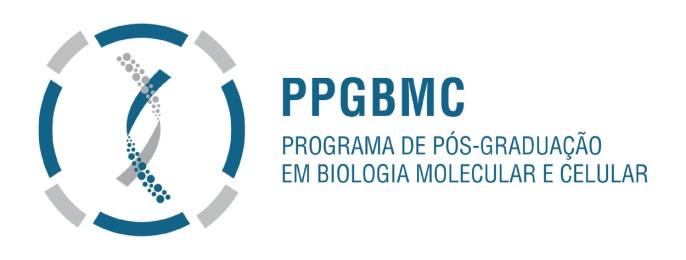 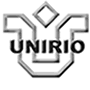 OFERTA DE DISCIPLINAS DO PPGBMC 2022.2DisciplinaCódigoTurmaTurmaProfessor(a)Professor(a)C.H.CréditosPeríodoHorário e Local"Desenvolvimento e Caracterização de Sistemas Nanoestruturados de entrega de Moléculas ativa"16P5M5416P5M54BEA16P5M54BEABeatrizBeatriz30H3Dias 30,31/01/2023 à 03/02/2023alunos do programa e também alunos externosPresencial e híbrido9h ás 12h14h às 16hTópicos Especiais I- Neurobiologia Celular e dos Sistemas16P5M5116P5M51MGG16P5M51MGGMarcelo GranjaMarcelo Granja30H2Dias 12,13 e 14 de dezembroSomente para alunos do programaPresencial9h às 12h13h30min às 16hBioestatística16P5M0416P5M04ADN16P5M04ADNAdenilsonAdenilson45H301/09 à 08/12Local: Anfiteatro UERJPGBQuintas-feiras14h às 17hFamacologia Aplicada16P5M4916P5M49CFG16P5M49CFGCassianoCassiano60H426/09 à 17/109h às 13hFioCruz Todos os diasPresencial ou híbridaCiências Nutricionais na Biologia Celular16P5M2916P5M29CAF16P5M29CAFCarlos FernandoCarlos Fernando45H221/09/2022 à 14/12/2022Quarta-feiraPlataforma Zoom9h às 12h30minAté 5 vagasIntrodução à Proteômica e Metabolômica16P5M5016P5M50MAS16P5M50MASMariana SimõesMariana Simões45H319/10/2022 à 16/12/2022Alunos do programa e também os externosQuarta-feira 13H às 16h30minSexta-feira 13h às 15hHíbrido,remoto e aulas no laboratórioCOMPONENTES CURRICULARESCOMPONENTES CURRICULARESCOMPONENTES CURRICULARESCOMPONENTES CURRICULARESCOMPONENTES CURRICULARESCOMPONENTES CURRICULARESCOMPONENTES CURRICULARESCOMPONENTES CURRICULARESCOMPONENTES CURRICULARESCOMPONENTES CURRICULARESTrabalho Experimental de dissertação16P5M2116P5M2116P5M21RAL16P5M21RALRodolfo165H11Trabalho Experimental de dissertação16P5M2116P5M2116P5M21MGG16P5M21MGGMarcelo165H11Trabalho Experimental de dissertação16P5M2116P5M2116P5M21JFM16P5M21JFMJoelma165H11Orientação à Iniciação Cientifica16P5M1216P5M1216P5M12RAL16P5M12RALRodolfo30H2Orientação à Iniciação Cientifica16P5M1216P5M1216P5M12JFM16P5M12JFMJoelma30H2Orientação à Iniciação Cientifica16P5M1216P5M12 16P5M12MGG 16P5M12MGGMarcelo30H2Orientação à Iniciação Cientifica16P5M1216P5M1216P5M12KBE16P5M12KBEKênia30H204/10 a06/12Terça-feira, das 14h às17h (Presencial eparcialmente remota)Seminários de Laboratório16P5M1916P5M1916P5M19JFM16P5M19JFMJoelma15H1Seminários de Laboratório16P5M1916P5M1916P5M19MGG16P5M19MGGMarcelo15H1Seminário de Laboratório  16P5M19   16P5M19   16P5M19RAL  16P5M19RALRodolfo15H101/09/2022 à 03/02/2023RemotoQuinta-feira19h às 21h.Seminário de Biologia Molecular e Celular16P5M1816P5M1816P5M18PAB16P5M18BEA16P5M18BAA16P5M18PAB16P5M18BEA16P5M18BAAPabloBeatrizBárbara15H para cada professorTotal 45H3Disciplina teórica e SíncronaYotubeSomente para alunos do programaQuinzenalmenteQuartas-feiras16h às 17hAtividade Didática I16P5M0316P5M0316P5M03JFM16P5M03JFMJoelma30HAtividade Didática I16P5M0316P5M0316P5M03MGG16P5M03MGGMarcelo30HAtividade Didática I16P5M0316P5M0316P5M03RAL16P5M03RALRodolfo30HMetodologia da Pesquisa Científica16P5M1016P5M1016P5M10BEA16P5M10BEABeatriz30H2Metodologia da Pesquisa Científica16P5M1016P5M1016P5M10JFM16P5M10JFMJoelma30H2Metodologia da Pesquisa Científica16P5M1016P5M1016P5M10KBE16P5M10KBEKênia30H217/10 a06/12Somentealunos doprogramaRemotoSegundas e terças19h às 21h01 vagaDefesa de Projeto 16P5M2616P5M2616P5M26MGG16P5M26MGGMarcelo45H3Defesa de Projeto16P5M2616P5M2616P5M26RAL16P5M26RALRodolfo45H3